ĆWICZENIA ARTYKULACYJNE -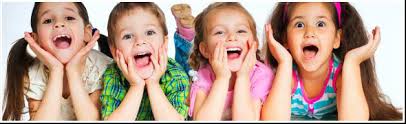 ćwiczenia warg i policzkówBalonik – nadymanie policzków i wypuszczanie powietrza – wargi złączone.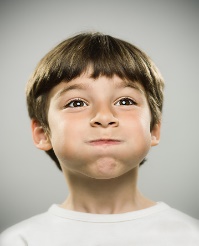 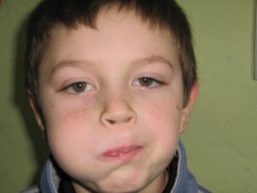 Niesforny balonik – nadymanie jednego policzka i przesuwanie powietrza z jednej strony jamy ustnej do drugiej – wargi złączone.   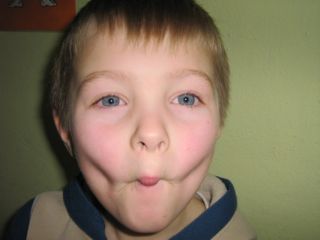 Zajączek – wciąganie policzków do jamy ustnej, policzki ściśle przylegają do łuków zębowych, wargi tworzą „zajęczy pyszczek”.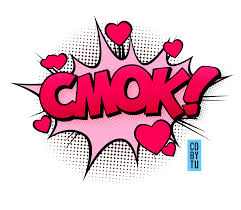 Całuski – wargi ściągnięte, wywinięte do przodu – jak przy cmoknięciu.Mam wąsy – utrzymanie słomki między nosem a górną wargą. Nic nie powiem – mocne zaciśniecie rozciągniętych warg.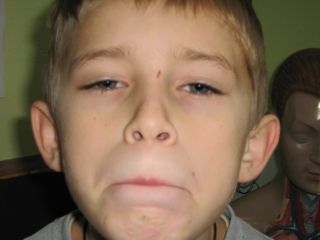 Pajac – wesoła mina: wargi złączone, kąciki uniesione do góry, smutna mina: wargi złączone, kąciki opuszczone w dół.Minki - naśladowanie min: wesołej - płaskie wargi, rozciągnięte od ucha do ucha, uśmiech szeroki, smutnej - podkówka z warg, obrażonej - wargi nadęte, zdenerwowanej - wargi wąskie.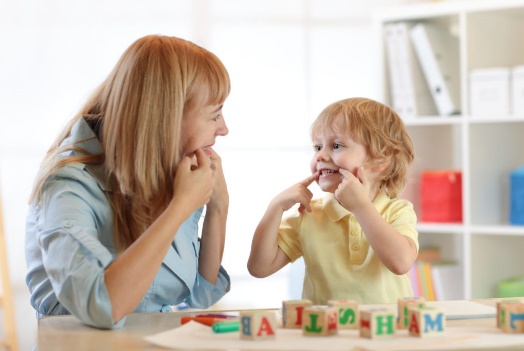 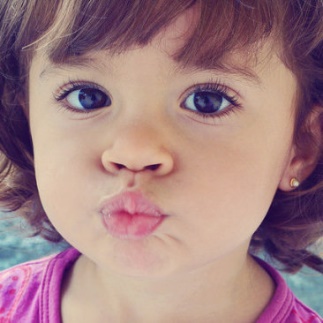 Rybka - wysuwanie warg do przodu i rozszerzanie na końcu jak u ryb.Zły pies - naśladowanie złego psa, unoszenie górnej wargi, wyszczerzanie zębów.Echo - dobitne wymawianie samogłosek a, o, e, i, u, y.Masaż warg - nagryzanie zębami wargi dolnej, potem górnej.Motorek - parskanie wargami, naśladowanie odgłosu motoru, traktora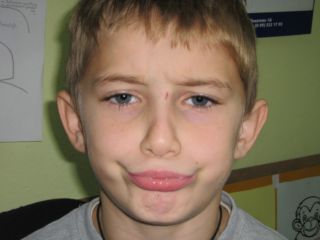 